2. számú mellékletKölyökmenza Kft. (1119 Budapest, Fehérvári út 85.)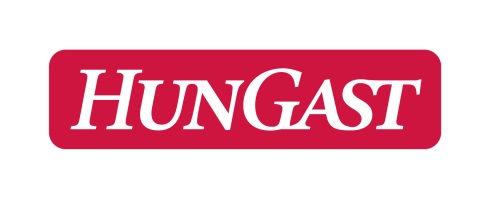 Szekszárd: 74/312-273, elelmezes.szekszard@hungast.hu Étkezés megrendelő Étkezés megrendelő Étkezés megrendelő Étkezés megrendelő Étkezés megrendelő Étkezés megrendelő Étkezés megrendelő Étkezés megrendelő Étkezés megrendelő Étkezés megrendelő Étkezés megrendelő Étkezés megrendelő Étkezés megrendelő Étkezés megrendelő Étkezés megrendelő Étkezés megrendelő Étkezés megrendelő Étkezés megrendelő V-VI. korcsoport Leány Labdarúgás Szekszárd, 2017.május 12-13-14.V-VI. korcsoport Leány Labdarúgás Szekszárd, 2017.május 12-13-14.V-VI. korcsoport Leány Labdarúgás Szekszárd, 2017.május 12-13-14.V-VI. korcsoport Leány Labdarúgás Szekszárd, 2017.május 12-13-14.V-VI. korcsoport Leány Labdarúgás Szekszárd, 2017.május 12-13-14.V-VI. korcsoport Leány Labdarúgás Szekszárd, 2017.május 12-13-14.V-VI. korcsoport Leány Labdarúgás Szekszárd, 2017.május 12-13-14.V-VI. korcsoport Leány Labdarúgás Szekszárd, 2017.május 12-13-14.V-VI. korcsoport Leány Labdarúgás Szekszárd, 2017.május 12-13-14.Megrendelő:Számlázás pontos neve,címe:nevexxxxxxxxxxxxxxxxMegrendelő:Számlázás pontos neve,címe:címeMegrendelő:Számlázás pontos neve,címe:nevexxxxxxxxxxxxxxxxMegrendelő:Számlázás pontos neve,címe:címexxxxxxxxxxxxxxxxMegrendelő:Számlázás pontos neve,címe:adószám átutalás eseténxxxxxxxxxxxxxxxxkapcsolattartó, név, tel.szám.xxxxxxxxxxxxxxxxRendezvénymegnevezéseLeány Labdarúgás V-VI.kcs. Országos döntő. 2017. május 12-14.Leány Labdarúgás V-VI.kcs. Országos döntő. 2017. május 12-14.Leány Labdarúgás V-VI.kcs. Országos döntő. 2017. május 12-14.Leány Labdarúgás V-VI.kcs. Országos döntő. 2017. május 12-14.Leány Labdarúgás V-VI.kcs. Országos döntő. 2017. május 12-14.Leány Labdarúgás V-VI.kcs. Országos döntő. 2017. május 12-14.Leány Labdarúgás V-VI.kcs. Országos döntő. 2017. május 12-14.Leány Labdarúgás V-VI.kcs. Országos döntő. 2017. május 12-14.Leány Labdarúgás V-VI.kcs. Országos döntő. 2017. május 12-14.Leány Labdarúgás V-VI.kcs. Országos döntő. 2017. május 12-14.Leány Labdarúgás V-VI.kcs. Országos döntő. 2017. május 12-14.Leány Labdarúgás V-VI.kcs. Országos döntő. 2017. május 12-14.Leány Labdarúgás V-VI.kcs. Országos döntő. 2017. május 12-14.Leány Labdarúgás V-VI.kcs. Országos döntő. 2017. május 12-14.Leány Labdarúgás V-VI.kcs. Országos döntő. 2017. május 12-14.Leány Labdarúgás V-VI.kcs. Országos döntő. 2017. május 12-14.RendezvénykapcsolattartóSzekszárd, Földesi Gyula foldesigyula60@gmail.com 20 463-1401Szekszárd, Földesi Gyula foldesigyula60@gmail.com 20 463-1401Szekszárd, Földesi Gyula foldesigyula60@gmail.com 20 463-1401Szekszárd, Földesi Gyula foldesigyula60@gmail.com 20 463-1401Szekszárd, Földesi Gyula foldesigyula60@gmail.com 20 463-1401Szekszárd, Földesi Gyula foldesigyula60@gmail.com 20 463-1401Szekszárd, Földesi Gyula foldesigyula60@gmail.com 20 463-1401Szekszárd, Földesi Gyula foldesigyula60@gmail.com 20 463-1401Szekszárd, Földesi Gyula foldesigyula60@gmail.com 20 463-1401Szekszárd, Földesi Gyula foldesigyula60@gmail.com 20 463-1401Szekszárd, Földesi Gyula foldesigyula60@gmail.com 20 463-1401Szekszárd, Földesi Gyula foldesigyula60@gmail.com 20 463-1401Szekszárd, Földesi Gyula foldesigyula60@gmail.com 20 463-1401Szekszárd, Földesi Gyula foldesigyula60@gmail.com 20 463-1401Szekszárd, Földesi Gyula foldesigyula60@gmail.com 20 463-1401Szekszárd, Földesi Gyula foldesigyula60@gmail.com 20 463-1401Rendezvényétkezés helyszíneAdy Endre Étterem, Kollégium (Szekszárd, Augusz Imre u.15.)Ady Endre Étterem, Kollégium (Szekszárd, Augusz Imre u.15.)Ady Endre Étterem, Kollégium (Szekszárd, Augusz Imre u.15.)Ady Endre Étterem, Kollégium (Szekszárd, Augusz Imre u.15.)Ady Endre Étterem, Kollégium (Szekszárd, Augusz Imre u.15.)Ady Endre Étterem, Kollégium (Szekszárd, Augusz Imre u.15.)Ady Endre Étterem, Kollégium (Szekszárd, Augusz Imre u.15.)Ady Endre Étterem, Kollégium (Szekszárd, Augusz Imre u.15.)Ady Endre Étterem, Kollégium (Szekszárd, Augusz Imre u.15.)Ady Endre Étterem, Kollégium (Szekszárd, Augusz Imre u.15.)Ady Endre Étterem, Kollégium (Szekszárd, Augusz Imre u.15.)Ady Endre Étterem, Kollégium (Szekszárd, Augusz Imre u.15.)Ady Endre Étterem, Kollégium (Szekszárd, Augusz Imre u.15.)Ady Endre Étterem, Kollégium (Szekszárd, Augusz Imre u.15.)Ady Endre Étterem, Kollégium (Szekszárd, Augusz Imre u.15.)Ady Endre Étterem, Kollégium (Szekszárd, Augusz Imre u.15.)Rendezvénydátuma2017.05.12-14. (péntek, szombat, vasárnap)2017.05.12-14. (péntek, szombat, vasárnap)2017.05.12-14. (péntek, szombat, vasárnap)2017.05.12-14. (péntek, szombat, vasárnap)2017.05.12-14. (péntek, szombat, vasárnap)2017.05.12-14. (péntek, szombat, vasárnap)2017.05.12-14. (péntek, szombat, vasárnap)2017.05.12-14. (péntek, szombat, vasárnap)2017.05.12-14. (péntek, szombat, vasárnap)2017.05.12-14. (péntek, szombat, vasárnap)2017.05.12-14. (péntek, szombat, vasárnap)2017.05.12-14. (péntek, szombat, vasárnap)2017.05.12-14. (péntek, szombat, vasárnap)2017.05.12-14. (péntek, szombat, vasárnap)2017.05.12-14. (péntek, szombat, vasárnap)2017.05.12-14. (péntek, szombat, vasárnap)Megrendeltétkezés:típusa,étkezések időpontjaiReggeli (óra):6:45-8:30Reggeli (óra):6:45-8:30Ebéd (óra):11:30-13:30Ebéd (óra):11:30-13:30Ebéd (óra):11:30-13:30Ebéd (óra):11:30-13:30Vacsora (óra):17:30-19:00Vacsora (óra):17:30-19:00Vacsora (óra):17:30-19:00Vacsora (óra):17:30-19:00Vacsora (óra):17:30-19:00Vacsora (óra):17:30-19:00Vacsora (óra):17:30-19:00Hidegcsomag:vasárnapi reggelinélHidegcsomag:vasárnapi reggelinélHidegcsomag:vasárnapi reggelinélMegrendeltétkezés:adagszámok05.12.Péntekvacsora:X05.13.Szombatreggeli:X05.13.Szombatreggeli:X05.13.Szombatreggeli:X05.13.Szombatebéd:X05.13.Szombatebéd:X05.13.Szombatvacsora:X05.13.Szombatvacsora:X05.14.Vasárnapreggeli:X05.14.Vasárnapreggeli:X05.14.Vasárnapreggeli:X05.14.Vasárnapreggeli:X05.14.Vasárnapreggeli:X05.14.Vasárnapreggeli:X05.14.Vasárnapreggeli:X05.14.Vasárnaphidegcsom:XMegrendeltétkezés:nettó árak:Ft/adagReggeli:472,-Ft(Br. 600,-Ft)Reggeli:472,-Ft(Br. 600,-Ft)Ebéd:866,-Ft(Br. 1100,-Ft)Ebéd:866,-Ft(Br. 1100,-Ft)Ebéd:866,-Ft(Br. 1100,-Ft)Ebéd:866,-Ft(Br. 1100,-Ft)Vacsora:630,-Ft(Br. 800,-Ft)Vacsora:630,-Ft(Br. 800,-Ft)Vacsora:630,-Ft(Br. 800,-Ft)Vacsora:630,-Ft(Br. 800,-Ft)Vacsora:630,-Ft(Br. 800,-Ft)Vacsora:630,-Ft(Br. 800,-Ft)Vacsora:630,-Ft(Br. 800,-Ft)Hidegcsomag:551,-Ft(Br. 700,-Ft)Hidegcsomag:551,-Ft(Br. 700,-Ft)Hidegcsomag:551,-Ft(Br. 700,-Ft)Az írásos megrendelés határideje: 2017.05. 02.          Adagszám módosítás határideje: 2017.05.09. Az írásos megrendelés határideje: 2017.05. 02.          Adagszám módosítás határideje: 2017.05.09. Az írásos megrendelés határideje: 2017.05. 02.          Adagszám módosítás határideje: 2017.05.09. Az írásos megrendelés határideje: 2017.05. 02.          Adagszám módosítás határideje: 2017.05.09. Az írásos megrendelés határideje: 2017.05. 02.          Adagszám módosítás határideje: 2017.05.09. Az írásos megrendelés határideje: 2017.05. 02.          Adagszám módosítás határideje: 2017.05.09. Az írásos megrendelés határideje: 2017.05. 02.          Adagszám módosítás határideje: 2017.05.09. Az írásos megrendelés határideje: 2017.05. 02.          Adagszám módosítás határideje: 2017.05.09. Az írásos megrendelés határideje: 2017.05. 02.          Adagszám módosítás határideje: 2017.05.09. Az írásos megrendelés határideje: 2017.05. 02.          Adagszám módosítás határideje: 2017.05.09. Az írásos megrendelés határideje: 2017.05. 02.          Adagszám módosítás határideje: 2017.05.09. Az írásos megrendelés határideje: 2017.05. 02.          Adagszám módosítás határideje: 2017.05.09. Az írásos megrendelés határideje: 2017.05. 02.          Adagszám módosítás határideje: 2017.05.09. Az írásos megrendelés határideje: 2017.05. 02.          Adagszám módosítás határideje: 2017.05.09. Az írásos megrendelés határideje: 2017.05. 02.          Adagszám módosítás határideje: 2017.05.09. Az írásos megrendelés határideje: 2017.05. 02.          Adagszám módosítás határideje: 2017.05.09. Az írásos megrendelés határideje: 2017.05. 02.          Adagszám módosítás határideje: 2017.05.09. Az írásos megrendelés határideje: 2017.05. 02.          Adagszám módosítás határideje: 2017.05.09. Menü felsorolása2017.05.12. PéntekVacsora: Bolognai spagetti, reszelt sajt, gyümölcs2017.05.12. PéntekVacsora: Bolognai spagetti, reszelt sajt, gyümölcs2017.05.12. PéntekVacsora: Bolognai spagetti, reszelt sajt, gyümölcs2017.05.12. PéntekVacsora: Bolognai spagetti, reszelt sajt, gyümölcs2017.05.12. PéntekVacsora: Bolognai spagetti, reszelt sajt, gyümölcs2017.05.12. PéntekVacsora: Bolognai spagetti, reszelt sajt, gyümölcs2017.05.12. PéntekVacsora: Bolognai spagetti, reszelt sajt, gyümölcs2017.05.12. PéntekVacsora: Bolognai spagetti, reszelt sajt, gyümölcs2017.05.12. PéntekVacsora: Bolognai spagetti, reszelt sajt, gyümölcs2017.05.12. PéntekVacsora: Bolognai spagetti, reszelt sajt, gyümölcs2017.05.12. PéntekVacsora: Bolognai spagetti, reszelt sajt, gyümölcs2017.05.12. PéntekVacsora: Bolognai spagetti, reszelt sajt, gyümölcs2017.05.12. PéntekVacsora: Bolognai spagetti, reszelt sajt, gyümölcs2017.05.12. PéntekVacsora: Bolognai spagetti, reszelt sajt, gyümölcs2017.05.12. PéntekVacsora: Bolognai spagetti, reszelt sajt, gyümölcs2017.05.12. PéntekVacsora: Bolognai spagetti, reszelt sajt, gyümölcs2017.05.12. PéntekVacsora: Bolognai spagetti, reszelt sajt, gyümölcsMenü felsorolása2017.05.13. Szombat
Reggeli: Tea-Tej, Paprikás felvágott, zöldség, margarin, kocka sajt, zsemle, teljes kiőrlésű kenyér 
Ebéd: Zöldbableves, Sült csirkecomb, pirított burgonya, káposztasaláta, desszertVacsora: Franciasaláta, Stefánia vagdalt, teljes kiőrlésű kenyér, limonádé2017.05.13. Szombat
Reggeli: Tea-Tej, Paprikás felvágott, zöldség, margarin, kocka sajt, zsemle, teljes kiőrlésű kenyér 
Ebéd: Zöldbableves, Sült csirkecomb, pirított burgonya, káposztasaláta, desszertVacsora: Franciasaláta, Stefánia vagdalt, teljes kiőrlésű kenyér, limonádé2017.05.13. Szombat
Reggeli: Tea-Tej, Paprikás felvágott, zöldség, margarin, kocka sajt, zsemle, teljes kiőrlésű kenyér 
Ebéd: Zöldbableves, Sült csirkecomb, pirított burgonya, káposztasaláta, desszertVacsora: Franciasaláta, Stefánia vagdalt, teljes kiőrlésű kenyér, limonádé2017.05.13. Szombat
Reggeli: Tea-Tej, Paprikás felvágott, zöldség, margarin, kocka sajt, zsemle, teljes kiőrlésű kenyér 
Ebéd: Zöldbableves, Sült csirkecomb, pirított burgonya, káposztasaláta, desszertVacsora: Franciasaláta, Stefánia vagdalt, teljes kiőrlésű kenyér, limonádé2017.05.13. Szombat
Reggeli: Tea-Tej, Paprikás felvágott, zöldség, margarin, kocka sajt, zsemle, teljes kiőrlésű kenyér 
Ebéd: Zöldbableves, Sült csirkecomb, pirított burgonya, káposztasaláta, desszertVacsora: Franciasaláta, Stefánia vagdalt, teljes kiőrlésű kenyér, limonádé2017.05.13. Szombat
Reggeli: Tea-Tej, Paprikás felvágott, zöldség, margarin, kocka sajt, zsemle, teljes kiőrlésű kenyér 
Ebéd: Zöldbableves, Sült csirkecomb, pirított burgonya, káposztasaláta, desszertVacsora: Franciasaláta, Stefánia vagdalt, teljes kiőrlésű kenyér, limonádé2017.05.13. Szombat
Reggeli: Tea-Tej, Paprikás felvágott, zöldség, margarin, kocka sajt, zsemle, teljes kiőrlésű kenyér 
Ebéd: Zöldbableves, Sült csirkecomb, pirított burgonya, káposztasaláta, desszertVacsora: Franciasaláta, Stefánia vagdalt, teljes kiőrlésű kenyér, limonádé2017.05.13. Szombat
Reggeli: Tea-Tej, Paprikás felvágott, zöldség, margarin, kocka sajt, zsemle, teljes kiőrlésű kenyér 
Ebéd: Zöldbableves, Sült csirkecomb, pirított burgonya, káposztasaláta, desszertVacsora: Franciasaláta, Stefánia vagdalt, teljes kiőrlésű kenyér, limonádé2017.05.13. Szombat
Reggeli: Tea-Tej, Paprikás felvágott, zöldség, margarin, kocka sajt, zsemle, teljes kiőrlésű kenyér 
Ebéd: Zöldbableves, Sült csirkecomb, pirított burgonya, káposztasaláta, desszertVacsora: Franciasaláta, Stefánia vagdalt, teljes kiőrlésű kenyér, limonádé2017.05.13. Szombat
Reggeli: Tea-Tej, Paprikás felvágott, zöldség, margarin, kocka sajt, zsemle, teljes kiőrlésű kenyér 
Ebéd: Zöldbableves, Sült csirkecomb, pirított burgonya, káposztasaláta, desszertVacsora: Franciasaláta, Stefánia vagdalt, teljes kiőrlésű kenyér, limonádé2017.05.13. Szombat
Reggeli: Tea-Tej, Paprikás felvágott, zöldség, margarin, kocka sajt, zsemle, teljes kiőrlésű kenyér 
Ebéd: Zöldbableves, Sült csirkecomb, pirított burgonya, káposztasaláta, desszertVacsora: Franciasaláta, Stefánia vagdalt, teljes kiőrlésű kenyér, limonádé2017.05.13. Szombat
Reggeli: Tea-Tej, Paprikás felvágott, zöldség, margarin, kocka sajt, zsemle, teljes kiőrlésű kenyér 
Ebéd: Zöldbableves, Sült csirkecomb, pirított burgonya, káposztasaláta, desszertVacsora: Franciasaláta, Stefánia vagdalt, teljes kiőrlésű kenyér, limonádé2017.05.13. Szombat
Reggeli: Tea-Tej, Paprikás felvágott, zöldség, margarin, kocka sajt, zsemle, teljes kiőrlésű kenyér 
Ebéd: Zöldbableves, Sült csirkecomb, pirított burgonya, káposztasaláta, desszertVacsora: Franciasaláta, Stefánia vagdalt, teljes kiőrlésű kenyér, limonádé2017.05.13. Szombat
Reggeli: Tea-Tej, Paprikás felvágott, zöldség, margarin, kocka sajt, zsemle, teljes kiőrlésű kenyér 
Ebéd: Zöldbableves, Sült csirkecomb, pirított burgonya, káposztasaláta, desszertVacsora: Franciasaláta, Stefánia vagdalt, teljes kiőrlésű kenyér, limonádé2017.05.13. Szombat
Reggeli: Tea-Tej, Paprikás felvágott, zöldség, margarin, kocka sajt, zsemle, teljes kiőrlésű kenyér 
Ebéd: Zöldbableves, Sült csirkecomb, pirított burgonya, káposztasaláta, desszertVacsora: Franciasaláta, Stefánia vagdalt, teljes kiőrlésű kenyér, limonádé2017.05.13. Szombat
Reggeli: Tea-Tej, Paprikás felvágott, zöldség, margarin, kocka sajt, zsemle, teljes kiőrlésű kenyér 
Ebéd: Zöldbableves, Sült csirkecomb, pirított burgonya, káposztasaláta, desszertVacsora: Franciasaláta, Stefánia vagdalt, teljes kiőrlésű kenyér, limonádé2017.05.13. Szombat
Reggeli: Tea-Tej, Paprikás felvágott, zöldség, margarin, kocka sajt, zsemle, teljes kiőrlésű kenyér 
Ebéd: Zöldbableves, Sült csirkecomb, pirított burgonya, káposztasaláta, desszertVacsora: Franciasaláta, Stefánia vagdalt, teljes kiőrlésű kenyér, limonádéMenü felsorolása2017.05.14. VasárnapReggeli: Tea-Tej, Sonkafelvágott, zöldség, margarin, jam, méz, zsemle, teljes kiőrlésű kenyér Hidegcsomag: 3db Csukott szendvics (száraz szalámi, margarin, zöldség) 1db Üdítő(0,2l), 1db Alma2017.05.14. VasárnapReggeli: Tea-Tej, Sonkafelvágott, zöldség, margarin, jam, méz, zsemle, teljes kiőrlésű kenyér Hidegcsomag: 3db Csukott szendvics (száraz szalámi, margarin, zöldség) 1db Üdítő(0,2l), 1db Alma2017.05.14. VasárnapReggeli: Tea-Tej, Sonkafelvágott, zöldség, margarin, jam, méz, zsemle, teljes kiőrlésű kenyér Hidegcsomag: 3db Csukott szendvics (száraz szalámi, margarin, zöldség) 1db Üdítő(0,2l), 1db Alma2017.05.14. VasárnapReggeli: Tea-Tej, Sonkafelvágott, zöldség, margarin, jam, méz, zsemle, teljes kiőrlésű kenyér Hidegcsomag: 3db Csukott szendvics (száraz szalámi, margarin, zöldség) 1db Üdítő(0,2l), 1db Alma2017.05.14. VasárnapReggeli: Tea-Tej, Sonkafelvágott, zöldség, margarin, jam, méz, zsemle, teljes kiőrlésű kenyér Hidegcsomag: 3db Csukott szendvics (száraz szalámi, margarin, zöldség) 1db Üdítő(0,2l), 1db Alma2017.05.14. VasárnapReggeli: Tea-Tej, Sonkafelvágott, zöldség, margarin, jam, méz, zsemle, teljes kiőrlésű kenyér Hidegcsomag: 3db Csukott szendvics (száraz szalámi, margarin, zöldség) 1db Üdítő(0,2l), 1db Alma2017.05.14. VasárnapReggeli: Tea-Tej, Sonkafelvágott, zöldség, margarin, jam, méz, zsemle, teljes kiőrlésű kenyér Hidegcsomag: 3db Csukott szendvics (száraz szalámi, margarin, zöldség) 1db Üdítő(0,2l), 1db Alma2017.05.14. VasárnapReggeli: Tea-Tej, Sonkafelvágott, zöldség, margarin, jam, méz, zsemle, teljes kiőrlésű kenyér Hidegcsomag: 3db Csukott szendvics (száraz szalámi, margarin, zöldség) 1db Üdítő(0,2l), 1db Alma2017.05.14. VasárnapReggeli: Tea-Tej, Sonkafelvágott, zöldség, margarin, jam, méz, zsemle, teljes kiőrlésű kenyér Hidegcsomag: 3db Csukott szendvics (száraz szalámi, margarin, zöldség) 1db Üdítő(0,2l), 1db Alma2017.05.14. VasárnapReggeli: Tea-Tej, Sonkafelvágott, zöldség, margarin, jam, méz, zsemle, teljes kiőrlésű kenyér Hidegcsomag: 3db Csukott szendvics (száraz szalámi, margarin, zöldség) 1db Üdítő(0,2l), 1db Alma2017.05.14. VasárnapReggeli: Tea-Tej, Sonkafelvágott, zöldség, margarin, jam, méz, zsemle, teljes kiőrlésű kenyér Hidegcsomag: 3db Csukott szendvics (száraz szalámi, margarin, zöldség) 1db Üdítő(0,2l), 1db Alma2017.05.14. VasárnapReggeli: Tea-Tej, Sonkafelvágott, zöldség, margarin, jam, méz, zsemle, teljes kiőrlésű kenyér Hidegcsomag: 3db Csukott szendvics (száraz szalámi, margarin, zöldség) 1db Üdítő(0,2l), 1db Alma2017.05.14. VasárnapReggeli: Tea-Tej, Sonkafelvágott, zöldség, margarin, jam, méz, zsemle, teljes kiőrlésű kenyér Hidegcsomag: 3db Csukott szendvics (száraz szalámi, margarin, zöldség) 1db Üdítő(0,2l), 1db Alma2017.05.14. VasárnapReggeli: Tea-Tej, Sonkafelvágott, zöldség, margarin, jam, méz, zsemle, teljes kiőrlésű kenyér Hidegcsomag: 3db Csukott szendvics (száraz szalámi, margarin, zöldség) 1db Üdítő(0,2l), 1db Alma2017.05.14. VasárnapReggeli: Tea-Tej, Sonkafelvágott, zöldség, margarin, jam, méz, zsemle, teljes kiőrlésű kenyér Hidegcsomag: 3db Csukott szendvics (száraz szalámi, margarin, zöldség) 1db Üdítő(0,2l), 1db Alma2017.05.14. VasárnapReggeli: Tea-Tej, Sonkafelvágott, zöldség, margarin, jam, méz, zsemle, teljes kiőrlésű kenyér Hidegcsomag: 3db Csukott szendvics (száraz szalámi, margarin, zöldség) 1db Üdítő(0,2l), 1db Alma2017.05.14. VasárnapReggeli: Tea-Tej, Sonkafelvágott, zöldség, margarin, jam, méz, zsemle, teljes kiőrlésű kenyér Hidegcsomag: 3db Csukott szendvics (száraz szalámi, margarin, zöldség) 1db Üdítő(0,2l), 1db AlmaMenü felsorolásaFizetés módja:Készpénz (kérjük aláhúzni)Készpénz (kérjük aláhúzni)Készpénz (kérjük aláhúzni)Készpénz (kérjük aláhúzni)Átutalás (kérjük aláhúzni)Átutalás (kérjük aláhúzni)Átutalás (kérjük aláhúzni)Átutalás (kérjük aláhúzni)Átutalás (kérjük aláhúzni)Átutalás (kérjük aláhúzni)Átutalás (kérjük aláhúzni)Átutalás (kérjük aláhúzni)Átutalás (kérjük aláhúzni)Átutalás (kérjük aláhúzni)Átutalás (kérjük aláhúzni)Átutalás (kérjük aláhúzni)Átutalás (kérjük aláhúzni)Teljesítés napja: Fizetési határidőFizetési határidő8nap8nap8nap8nap8nap8nap8nap8nap8nap8nap8napMegjegyzés: